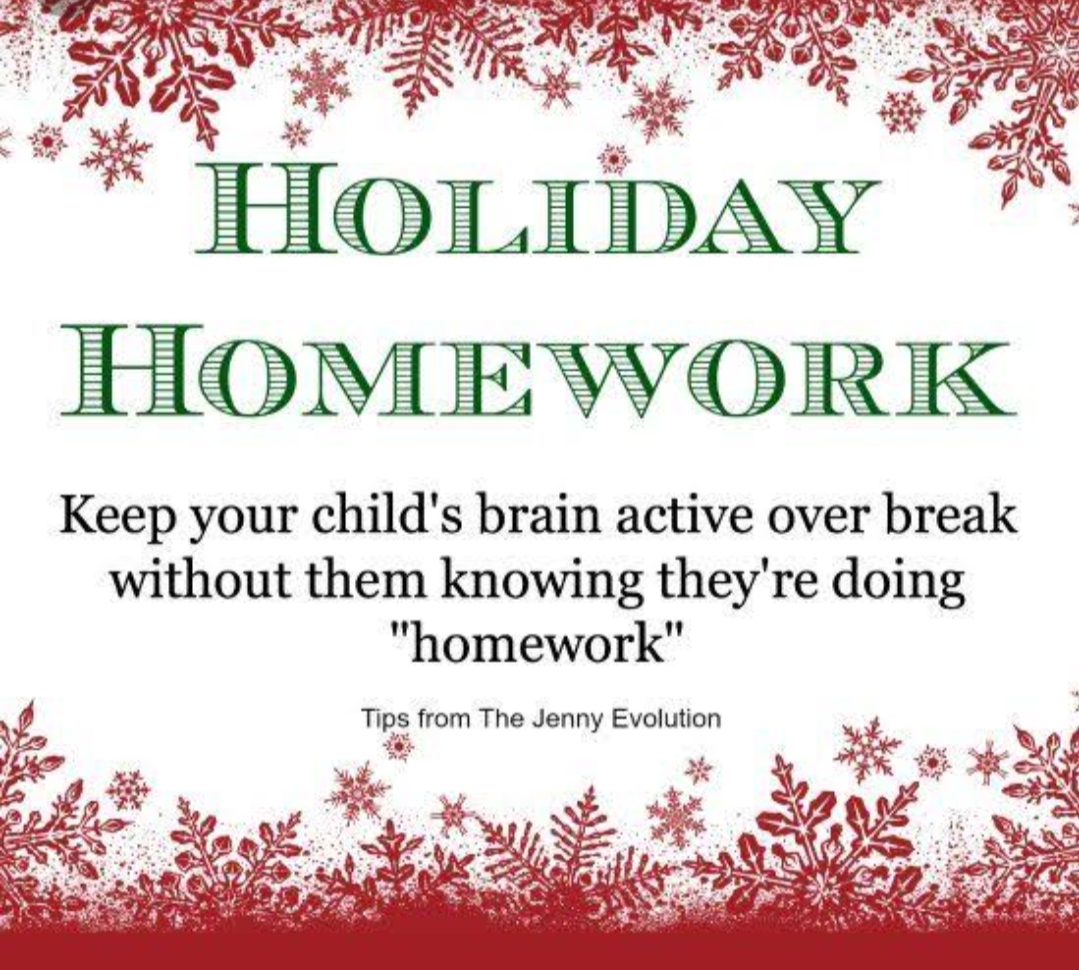 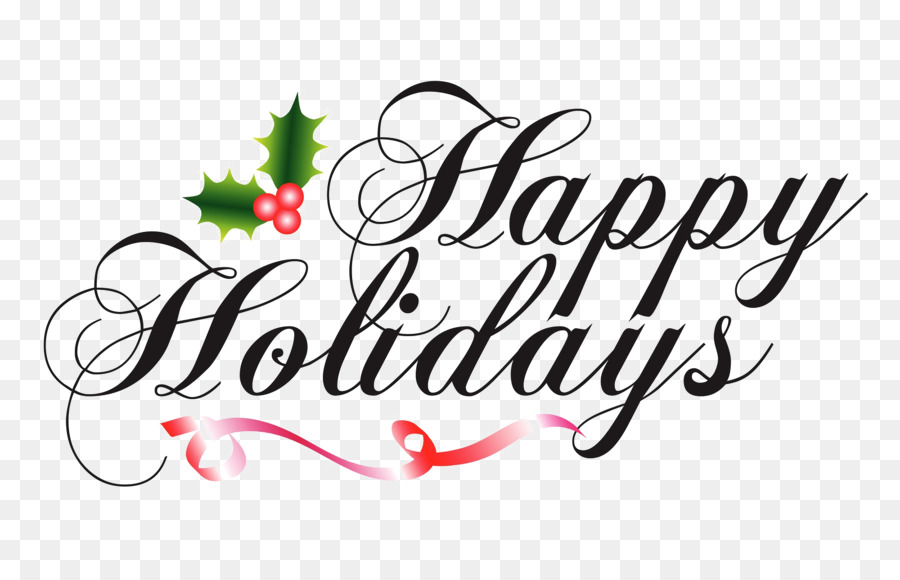 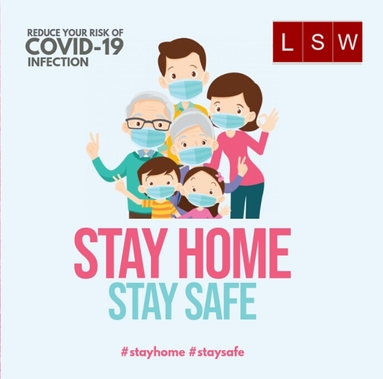 Sl.noSl.noSubjectsHoliday Home work for STD-lX (2021-22)11EnglishI.Story writing-write a story with the starting line"Once a woman had a little son who was learning to play the piano.                                     Write a descriptive paragraph  on the personality of Sachin Tendulkar.2. Do the art integration of every chapter3. Learn by heart all the chapter question answers.22Hindi1. अनुच्छेद लेखन - इंटरनेट ।2. पत्र लेखन - समय के सदुपयोग एवं इसके उचित प्रबंधन के विषय में पिता की ओर से अपने पुत्र को एक पत्र लिखिए।3. संवाद लेखन - रेलवे स्टेशन पर खड़े दो व्यक्तियों के मध्य संवाद को लिखिए।4. संदेश लेखन - नव वर्ष के आगमन पर अपने मित्र को शुभकामना संदेश दीजिए।5. नारा लेखन - ' स्वच्छता अभियान ' पर नारा लिखिए।33Odiaରଚନା-୧-ଓଡିଶାର ଅରଣ୍ୟ ସମ୍ପଦ ୨-ଜନସଂଖ୍ୟା ସମସ୍ୟା ଓ ତାର ସମାଧାନଦରଖାସ୍ତ-ତୁମ ଅଞ୍ଚଳରେ ଏକ ପ୍ରାଥମିକ ବିଦ୍ୟାଳୟ ସ୍ଥାପନ ନିମନ୍ତେ ଜିଲ୍ଲା ଅଧିକାରୀ ନିକଟକୁ ଦରଖାସ୍ତ ଲେଖ। (ପଢା ଯାଇଥିବା ସମସ୍ତ ବିଷୟର ପ୍ରଶ୍ନର ଉତ୍ତର ଲେଖିବା ସହ ପରୀକ୍ଷା ପାଇଁ ଅଭ୍ୟାସ କରିବ।)44Mathematics Complete all the exercises of  chaptersNumber System, Polynomials and coordinate Geometry ( NCERT & NCERT EXAMPLER) in HW notebook.55SciencePhysics-Motion-All the intex questions and exercise questions. Chem - Frame 20 questions from the chapter - Is matter around us pure in chem notes copy. Biology-Make 25 short questions from inside the book.Write their answers.There will be a test on the first bio class after reopening.Ch_CELL...66Social scienceGeography -  I.To complete the notes of Chapter 2. II.To practice map work of Chapter 1 & 2. III Revise Chapter 1&2.History- Ch-1 complete the question/  answers & notes. Political science- Ch-1 complete the question/ answers & notes.Map skills- History-ch -1.Economics-Think about this and write  the measures that can be taken —:Q1 What additional measures can be undertaken to ensure a sufficient inflow of capital into the agriculture sector?Q 2 . How can we ensure that all Polo and small farmers have access to credit at moderate rates of interest ?7ITLearn ch-1&2 and complete the exercise. After vacation there will be a oral test.Learn ch-1&2 and complete the exercise. After vacation there will be a oral test.